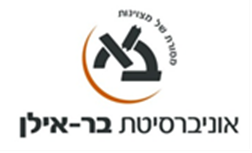 תאריך עדכון: 5.5.19כתבי ההלכה של הרמב"ם 10-397-01 שם המרצה: פרופ' דוד הנשקהסוג הקורס: הרצאהשנת לימודים: תש"פ                     סמסטר:   שנתי                  היקף שעות: 2 ש"שא. מטרות הקורס ותוצרי למידה:הקניית יכולת לימוד בדרכים מדעיות בספרות ההלכה של הרמב"ם, מתוך בחינתה בזוויות כרונולוגיות, מתודיות ותפיסתיות.ב. תוכן הקורס: כתבי ההלכה בסדרם הכרונולוגי, תוך בירור בעיות האותנטיות, הטקסט, תרגומיו ומהדורותיו; התפתחות חשיבתו ההלכתית של הרמב"ם על-פי ניתוח השוואתי; פרקים בתפיסת ההלכה של הרמב"ם; בעיות יסוד ב'משנה תורה' לרמב"ם.      מהלך השיעורים: השיעורים מתנהלים סביב לימוד גופי המקורות, ועל יסוד ביבליוגרפיה מתאימה.    תכנית הוראה מפורטת לכל השיעורים:הרצאה 1: הקדמה – מקומה של ההלכה בתוך ספרות הרמב"ם וקביעת תחומיהם של 'כתבי ההלכה'.הרצאות 5-2: חיבורים תלמודיים של הרמב"ם: פירושי התלמוד, פירוש המשנה, הלכות הירושלמי, ספר המצוות, משנה תורה – טיבם, היקפם, מקורות הטקסט, מהדורות, תרגומים; חיבורים שנתייחסו לרמב"ם.  הרצאות 10-6: התפתחות חשיבתו ההלכתית של הרמב"ם על-פי ניתוח שורה של סוגיות השוואתיות; דרכו של הרמב"ם בתיקון מהדורות ראשונות – פירוש המשנה, ספר המצוות ומשנה תורה.הרצאות 16-11: פרקי יסוד בתפיסת ההלכה של הרמב"ם: 'דרבנן', 'דאורייתא', 'הלכה למשה מסיני', 'דברי נביאים', מצוות האבות.הרצאות 18-17: לבעיית הסתירות ב'משנה תורה': סוגיות ומתודות.הרצאות 20-19: לבעיית ההנמקות ב'משנה תורה'.הרצאות 22-21: לפרשנות המקרא ההלכתית ב'משנה תורה'.הרצאות 24-23: לביטויי הגותו של הרמב"ם במסגרת משנתו ההלכתית.הרצאות 26-25: הרמב"ם כמפרש דברי עצמו.  קריאה נדרשת לאורך ההרצאות: מקורות שבחוברת הקורס.ג. דרישות קדם: היכרות כללית עם עולם התלמוד.ד. מטלות: מבחן בסוף הקורס, הבודק בקטע un seen את היכולת ליישם את הנלמד.ה. מרכיבי הציון הסופי: ציון מספרי, על-פי המבחן והפעילות במהלך הקורס.ו. ביבליוגרפיה: ש' ליברמן, הלכות הירושלמי להרמב"ם ז"ל, ניו יורק תש"ח;י' לוינגר, דרכי המחשבה ההלכתית של הרמב"ם, ירושלם תשכ"ה;י' שילת, אגרות הרמב"ם, ירושלם תשמ"ז-ח;א' רביצקי (עורך), הרמב"ם – שמרנות, מקוריות, מהפכנות, ירושלם תשס"ט.          ספרי הלימוד (textbooks): חוברת המקורות של הקורס, ומקורות שבביבליוגרפיה.ז. שם הקורס באנגלית: The Halakhic Writings of Maimonides